Publicado en Cuenca el 05/05/2021 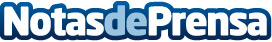 "Recuperemos la ilusión", la nueva campaña de viajes para personal sanitario de Aventúrate a viajarComo agradecimiento a la labor y el esfuerzo de todos los profesionales del sector durante  este tiempo y con descuentos de hasta 120€ en todos sus viajesDatos de contacto:Pablo Garciahola@aventurateaviajar.com644023587Nota de prensa publicada en: https://www.notasdeprensa.es/recuperemos-la-ilusion-la-nueva-campana-de Categorias: Nacional Medicina Viaje Sociedad Turismo Emprendedores http://www.notasdeprensa.es